         BRALNI MEDVEDKI1.– 9. razredUčenci preberejo dve knjigi po lastni izbiri, primerni njegovi starosti. Eno predstavi ustno, eno na plakatu, ki ga odda.  Knjige učenci predstavijo knjižničarki v šolski knjižnici.Plakat, ki mora biti lično izdelan, naj vsebuje:naslov in avtorja knjige,kratko obnovo ali mnenje o knjigi,ilustracije ali nalepljene slike,ime, priimek in razred bralca.Branje za Bralne medvedke se začne 1. oktobra in zaključi 23. aprila!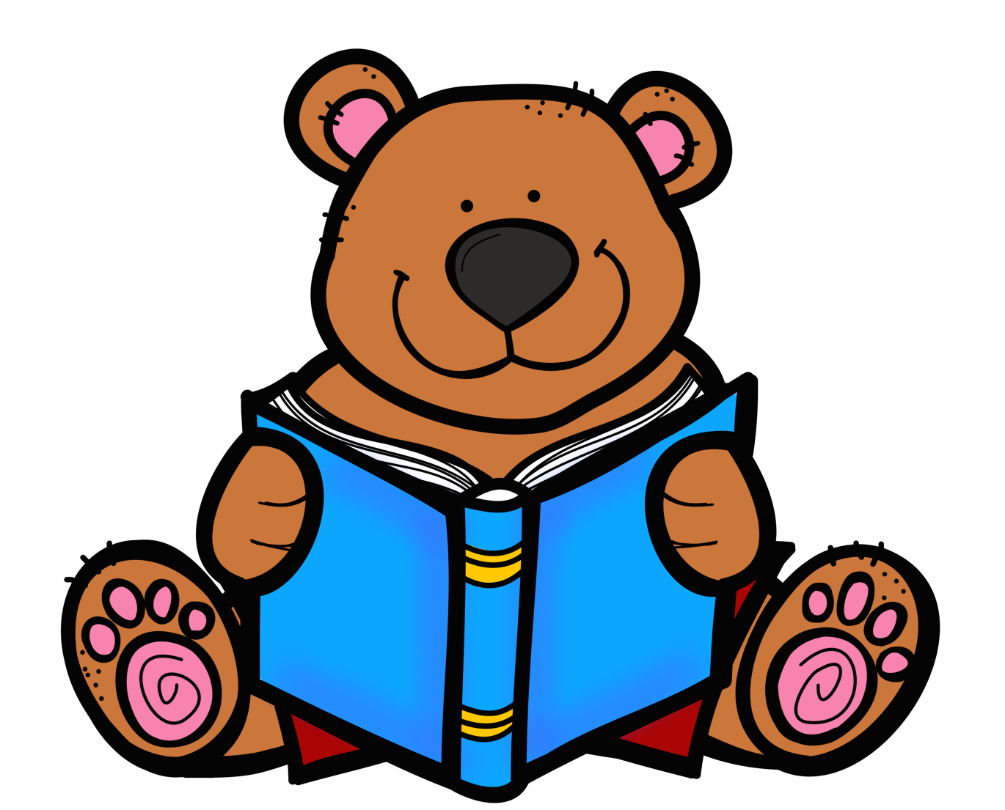 